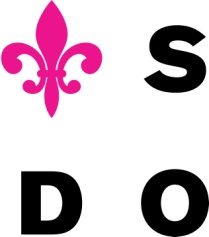 Smlouva č.:41/ 333/ 2017-2018/ Rs         S M L O U V Auzavřená meziSlezským divadlem Opava, příspěvková organizace, Horní nám. 13, 746 69 OpavaIČO: 00100552  DIČ: CZ 00100552 (dále jen SDO) zastoupeným: Mgr. Iljou Rackem, PhD., ředitelem  vyřizuje: xxxxaMěstským informačním a kulturním střediskem Krnov, nám. Míru 1/14, 794 01 KrnovIČO : 00601179  DIČ: CZ 00601179(dále jen pořadatel) zastoupeným :Ing. Petrou Manczalovou, ředitelkouvyřizuje: xxxxI.   SDO  se  zavazuje :1) Realizovat představení :     opereta	Noc na Karlštejně                                     dne		29. května 2018 v 19 hodin  Místo: 			Městské divadlo Krnov, Mikulášská 21 Délka představení: 	1 hodina a 50 minut  Počet přestávek:    	12) Zajistit  včasnou  přepravu účinkujících, scény, rekvizit a kostýmů.3) Na požádání dodat propagační materiál (fotografie a programy).II.  Pořadatel  se zavazuje:1) Zajistit celkovou organizaci a propagaci vystoupení na vlastní náklady a riziko.2) Zajistit od 14 hodin tyto technické podmínky:a) čisté a prázdné jeviště s vyhovujícím základním vybavením-opona, tahy,  elektro apod.b) čisté a vyprázdněné prostory za jevištěm.c) šatny pro 82 osob (10 sólistů, 1 dirigentka, 13 žen sbor, 12 mužů sbor, 3 ženy balet, 3 muži balet, 31 orchestrálních hráčů, 3 šermíři) s dostatečným počtem židlí a věšáků, sociální vybavení!d) ve všech prostorách minimální teplotu 18 o Ce) dát k dispozici osvětlovací a zvukovou aparaturu, rozhlas do šatenf)  odkryté orchestřištěg) místa v hledišti pro zvukařský pult – domluvena proluka mezi sedadly uprostřed hlediště3) Pro představení máme vlastní tech. pracovníky, pořadatel se zavazuje na vlastní náklady zajistit pracovníka zodpovědného za organizaci představení, přítomnost  elektro a audio technika, osvětlovače a jevištní techniky od příchodu jev. techniky  SDO až do jejich odchodu po představení.4) Zajistit  podmínky pro ochranu zdraví a bezpečnosti práce pro účinkující a provozní     personál představení, protipožární  ochranu.5) U inscenace, která bude mít povolení k provádění mimořádných úkonů na jevišti  - kouření, otevřený oheň, střelba, atd. je součástí smlouvy příloha, kterou musí pořadatel akceptovat a zajistit vše potřebné pro provedení těchto mimořádných úkonů.6)  Zamezit přístupu cizích osob do prostoru  zákulisí a šaten a vytvořit podmínky pro ochranu majetku SDO.7)  Zajistit volný přístup pro dekorace ( příjezd, rampu , přístup na jeviště ).8)  Zajistit zákaz  pořizování audio a video záznamů během představení (vyjímku může povolit jen vedoucí SDO).9) Uhradit SDO po obdržení faktury dohodnutou cenu:      Cena za představení:		60 000 Kč  (včetně ceny za dopravu kulis Avia + VW transporter)    Cena za 3 autobusy vám bude přefakturována ihned po předložení podkladu od dopravce. Cena za externí zvukařské práce + dopravu externích zvukařů vám bude vyfakturována přímo    firmou, která tyto služby poskytuje (5 000 Kč + 600 Kč).10) Podlicenční smlouva a smlouva o převzetí povinností      Pořadatel se zavazuje písemně ohlásit celkovou hrubou tržbu za výše zmíněné představení Dillia      se sídlem Krátkého 1, Praha 9, 190 00 a uhradit na účet Dillia tantiémy z této hrubé tržby      xxxx       Dále Slezské divadlo Opava pořadateli vyfakturuje, na základě nahlášené kapacity a vstupného      u výše zmíněného představení (sál 640 míst, ceny vstupenky: 100 Kč, 120 Kč, 170 Kč, 200 Kč a 220 Kč)       částku xxx pro agenturu ProVox Music Publishing.11) Vzhledem k tomu, že patříme k organizacím, které musí zveřejňovat smlouvy s plněním nad 50 tis. Kč      bez DPH v Registru smluv, prosím o odsouhlasení, že bude tato smlouva zveřejněna v plném znění      – nebo o sdělení, co považujete za obchodní tajemství (např. cena).III. Zrušení a změny smlouvy:1) Neuskuteční-li se představení v důsledku nedodržení podmínek smlouvy ze strany pořadatele, je pořadatel povinen uhradit SDO sumu dohodnutou jako cenu představení + dopravu.2) Nemůže-li pořadatel uskutečnit představení v místě a čase podle této smlouvy z  jakýchkoli příčin,  SDO souhlasí s tím, aby se představení uskutečnilo tentýž den v náhradních prostorách  za předpokladu dodržení všech ostatních podmínek této smlouvy.3) Neuskuteční-li se představení, podle této smlouvy, vinou SDO, uhradí SDO pořadateli všechny prokázané náklady spojené se zabezpečením představení nebo odehraje náhradní představení     v dohodnutém termínu.IV. Další dohodnuté podmínky:Místa v hledišti pro zvukařský pult – domluvena proluka mezi sedadly uprostřed hlediště.V. Závěrečná ustanovení:1) Na právní vztahy mezi SDO a pořadatelem se vztahují ustanovení Obchodního zákoníku.2) Smlouva nabývá platnost podpisem oprávněných zástupců smluvních stran. Její změny a doplňky musí mít písemnou formu a musí být podepsány oběma smluvními stranami. V Opavě dne: 20. 2. 2018						V Krnově dne: 1. 3. 2018---------------------------------------------------------                                  ---------------------------------------------------             Slezské divadlo Opava        Mgr. Ilja Racek, PhD., ředitel                                                                   za pořadatele: